Datum prispetjaŠtevilka zbirkeTekmovalni razredŠtevilo oken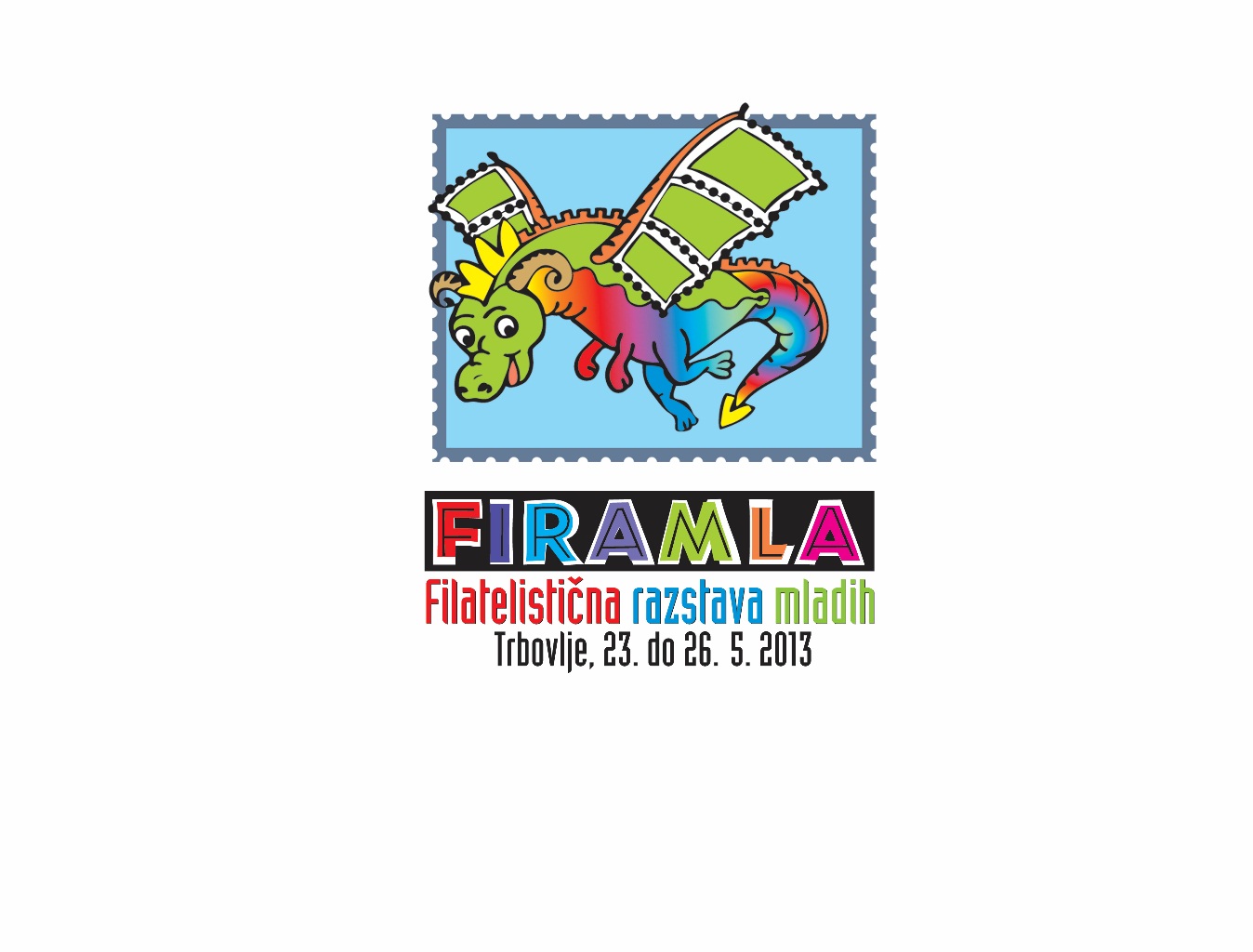 PrijavnicaPrijavnicaPrijavnicaPrijavnicaPrijavnicaPrijavnicaPrijavnicaPrijavnicaPrijavnicaPrijavnica Gospodična Gospodič SkupinaIme in priimek: _____________________________________Ime krožka / skupine_____________________________________Ime in priimek: _____________________________________Ime krožka / skupine_____________________________________Ime in priimek: _____________________________________Ime krožka / skupine_____________________________________Ime in priimek: _____________________________________Ime krožka / skupine_____________________________________Ime in priimek: _____________________________________Ime krožka / skupine_____________________________________Ime in priimek: _____________________________________Ime krožka / skupine_____________________________________Letnica rojstva:________________________________________(pri skupini najstarejšega člana)Letnica rojstva:________________________________________(pri skupini najstarejšega člana)Letnica rojstva:________________________________________(pri skupini najstarejšega člana)Točen naslov:Ulica in kraj: _____________________________________________Poštna številka in pošta: ___________________________________Dežela: __________________________________________________Točen naslov:Ulica in kraj: _____________________________________________Poštna številka in pošta: ___________________________________Dežela: __________________________________________________Točen naslov:Ulica in kraj: _____________________________________________Poštna številka in pošta: ___________________________________Dežela: __________________________________________________Točen naslov:Ulica in kraj: _____________________________________________Poštna številka in pošta: ___________________________________Dežela: __________________________________________________Točen naslov:Ulica in kraj: _____________________________________________Poštna številka in pošta: ___________________________________Dežela: __________________________________________________Točen naslov:Ulica in kraj: _____________________________________________Poštna številka in pošta: ___________________________________Dežela: __________________________________________________Točen naslov:Ulica in kraj: _____________________________________________Poštna številka in pošta: ___________________________________Dežela: __________________________________________________Ime in priimek mentorja:____________________________________Ime in priimek mentorja:____________________________________Ime in priimek mentorja:____________________________________E-naslov: ___________________________________________Telefon: ____________________________________________(Pri skupinah mentorica ali mentor)E-naslov: ___________________________________________Telefon: ____________________________________________(Pri skupinah mentorica ali mentor)E-naslov: ___________________________________________Telefon: ____________________________________________(Pri skupinah mentorica ali mentor)E-naslov: ___________________________________________Telefon: ____________________________________________(Pri skupinah mentorica ali mentor)E-naslov: ___________________________________________Telefon: ____________________________________________(Pri skupinah mentorica ali mentor)E-naslov: ___________________________________________Telefon: ____________________________________________(Pri skupinah mentorica ali mentor)E-naslov: ___________________________________________Telefon: ____________________________________________(Pri skupinah mentorica ali mentor)Član filatelističnega društva ali krožka (za posameznike):Član filatelističnega društva ali krožka (za posameznike):Član filatelističnega društva ali krožka (za posameznike):Naslov eksponataNaslov eksponataNaslov eksponataNaslov eksponataNaslov eksponataNaslov eksponataNaslov eksponataNaslov eksponataNaslov eksponataNaslov eksponataKratek opis eksponataKratek opis eksponataKratek opis eksponataKratek opis eksponataKratek opis eksponataKratek opis eksponataKratek opis eksponataKratek opis eksponataKratek opis eksponataKratek opis eksponataRazstavna kategorijaA          B(Ustrezno obkroži)Razstavna kategorijaA          B(Ustrezno obkroži)Ocenjena vrednost eksponata:__________ €Ocenjena vrednost eksponata:__________ €Ocenjena vrednost eksponata:__________ €Dodatne opombe:Dodatne opombe:Dodatne opombe:Dodatne opombe:Dodatne opombe:Velikost razstavnih listov:_________ X __________Velikost razstavnih listov:_________ X __________Skupno število listov:___________Skupno število listov:___________Zahtevano število vitrin:___________Zahtevano število vitrin:___________Dostava eksponata: po pošti osebnoDostava eksponata: po pošti osebnoDostava eksponata: po pošti osebnoPrevzem eksponata: po pošti osebnoEksponat nagrajen na mednarodni/državni razstavi:Eksponat nagrajen na meddruštveni/društveni razstavi:Eksponat nagrajen na mednarodni/državni razstavi:Eksponat nagrajen na meddruštveni/društveni razstavi:Eksponat nagrajen na mednarodni/državni razstavi:Eksponat nagrajen na meddruštveni/društveni razstavi:Ime razstave:__________________________________________________________Ime razstave:__________________________________________________________Ime razstave:__________________________________________________________Ime razstave:__________________________________________________________Ime razstave:__________________________________________________________Osvojeno  število točk:__________________________________Osvojeno  število točk:__________________________________S podpisom potrjujem, da sprejemam pravilnik FZS o filatelističnih razstavah in pravilnik filatelistične razstave FIRAMLA 2020, na podlagi katerih se določajo razstavni in ocenjevalni pogoji.	____________________________________	____________________________________	Kraj in datum	Podpis (pri skupinah mentor/ica)S podpisom potrjujem, da sprejemam pravilnik FZS o filatelističnih razstavah in pravilnik filatelistične razstave FIRAMLA 2020, na podlagi katerih se določajo razstavni in ocenjevalni pogoji.	____________________________________	____________________________________	Kraj in datum	Podpis (pri skupinah mentor/ica)S podpisom potrjujem, da sprejemam pravilnik FZS o filatelističnih razstavah in pravilnik filatelistične razstave FIRAMLA 2020, na podlagi katerih se določajo razstavni in ocenjevalni pogoji.	____________________________________	____________________________________	Kraj in datum	Podpis (pri skupinah mentor/ica)S podpisom potrjujem, da sprejemam pravilnik FZS o filatelističnih razstavah in pravilnik filatelistične razstave FIRAMLA 2020, na podlagi katerih se določajo razstavni in ocenjevalni pogoji.	____________________________________	____________________________________	Kraj in datum	Podpis (pri skupinah mentor/ica)S podpisom potrjujem, da sprejemam pravilnik FZS o filatelističnih razstavah in pravilnik filatelistične razstave FIRAMLA 2020, na podlagi katerih se določajo razstavni in ocenjevalni pogoji.	____________________________________	____________________________________	Kraj in datum	Podpis (pri skupinah mentor/ica)S podpisom potrjujem, da sprejemam pravilnik FZS o filatelističnih razstavah in pravilnik filatelistične razstave FIRAMLA 2020, na podlagi katerih se določajo razstavni in ocenjevalni pogoji.	____________________________________	____________________________________	Kraj in datum	Podpis (pri skupinah mentor/ica)S podpisom potrjujem, da sprejemam pravilnik FZS o filatelističnih razstavah in pravilnik filatelistične razstave FIRAMLA 2020, na podlagi katerih se določajo razstavni in ocenjevalni pogoji.	____________________________________	____________________________________	Kraj in datum	Podpis (pri skupinah mentor/ica)S podpisom potrjujem, da sprejemam pravilnik FZS o filatelističnih razstavah in pravilnik filatelistične razstave FIRAMLA 2020, na podlagi katerih se določajo razstavni in ocenjevalni pogoji.	____________________________________	____________________________________	Kraj in datum	Podpis (pri skupinah mentor/ica)S podpisom potrjujem, da sprejemam pravilnik FZS o filatelističnih razstavah in pravilnik filatelistične razstave FIRAMLA 2020, na podlagi katerih se določajo razstavni in ocenjevalni pogoji.	____________________________________	____________________________________	Kraj in datum	Podpis (pri skupinah mentor/ica)S podpisom potrjujem, da sprejemam pravilnik FZS o filatelističnih razstavah in pravilnik filatelistične razstave FIRAMLA 2020, na podlagi katerih se določajo razstavni in ocenjevalni pogoji.	____________________________________	____________________________________	Kraj in datum	Podpis (pri skupinah mentor/ica)